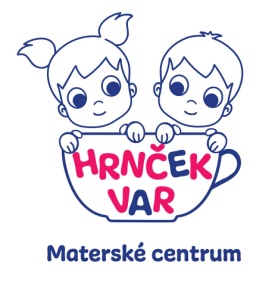 VNÚTORNÝ  PREVÁDZKOVÝ  PORIADOK  MONTESSORI DETSKÉHO CENTRA PRE DETI OD 3 DO 6 ROKOV Kto sme ?Detské centrum Montessori je výchovno- vzdelávacie centrum pre deti od 2 do 6 rokov v Čadci. Ide o alternatívny spôsob výchovy a vzdelávania podľa Márie Montessori. Kde centrom diania a rozvoja je samotné dieťa a jeho prirodzené vnútorné potreby. Kapacita je max 40 detičiek. Ktorým sa venujú stále 3 až 5 učiteliek podľa počtu prítomných detí. Týmto deťom zabezpečíme opateru, stravu, výchovnú starostlivosť aj vzdelávacie aktivity s ohľadom na vek, zdravotný stav a ich individuálny stupeň psychosomatického vývoja tak, aby podporovali, upevňovali a rozvíjali ich telesné i duševné zdravie. Pomôžeme im stať sa samostatnými a šťastnými malými- veľkými ľuďmi. Organizácia jednotlivých častí prevádzkyHlavný vstup je z boku budovy veľkými sklenými dverami. Vstupnou miestnosťou DC je šatňa pre deti s lavičkami, vešiačikmi a poličkami, ktoré sú označené fotkami detí.  Na konci hlavnej chodby sa nachádza administratívna miestnosť. Na ľavo je vstup do jedálne. Na ľavo je spálňa a za ňou trieda. Z chodby je vstup tiež do sociálneho zariadenia pre deti, ktorého vybavenie je prispôsobené ich veku. Všetky miestnosti sú vetrateľné. V areáli DC sa nachádza aj ohradené ihrisko, pieskovisko a prístrešok na hranie pre deti.Zápis detí do DCDo DC nastupuje dieťa vo veku od 2 do 6 rokov. Nástupu dieťatka do zariadenia predchádza zápis.Zápis sa uskutočňuje počas celého roka a prebieha v priestoroch zariadenia. Dieťa môže do DC zapísať iba zákonný zástupca (rodič) prostredníctvom Prihlášky do DC.Na zápis je potrebné priniesť kópiu zdravotného preukazu dieťatka a ostatné doklady, podľa pokynov vedúcej DC. Súčasťou Prihlášky je dotazník dieťaťa, ktorý napomôže k zlepšeniu starostlivosti o dieťa, preto je dôležité ho vyplniť. Pre rezerváciu miesta je nutné zaplatiť pri odovzdaní prihlášky aj registračný poplatok tj. 150 €. Ten bude odčítaný od poplatku za prvý mesiac. Zároveň ak dôjde k zrušeniu o miesto zo strany objednávateľa a dieťa nenastúpi podľa termínu v prihláške , rezervačný poplatok prepadá. Dieťa sa zapisuje do DC na min. 4 mesiace. Ak sa rozhodne rodič ukončiť dochádzku dieťaťa pred 4 mesiacom dochádzky, musí doniesť potvrdenie od lekára o zhoršenom zdravotnom stave, či potvrdenie o zmene bydliska. Tieto dôvody sú akceptované. Ak ukončí dochádzku z iného dôvodu, zaplatí rodič jednorázový udržiavací poplatok za všetky mesiace spolu, kedy dieťa nebude v DC čj. 70 % zo sumy za službu. ( do DC prijímame deti, ktoré už nenosia plienku, zároveň vzhľadom na kapacitné a odborné možnosti, ani deti, ktorým sú diagnostikované , ktoré potrebujú špeciálne výchovno -vzdelávacie potreby )Ako postupujeme pri nástupe dieťaťa do DCZákonný zástupca pri nástupe dieťaťa do DC je okrem podpisu Zmluvy o poskytovaní služby,ktorého súčasťou je aj tento vnútorný poriadok , povinný odovzdať potvrdenie pediatra o zdravotnej spôsobilosti. Toto potvrdenie nesmie byť staršie ako 30 dní.Dieťatko bude v DC potrebovať: papučky, pyžamko, veci na prezlečenie. Je potrebné mu priniesť vlastné plienky na spánok. Ďalej vzhľadom na záhradu a činnosti v nej je nutné, aby dieťa malo gumáky, pláštenku, nohavice do dažďa. V letných mesiacoch pokrývku hlavy a opaľovací krém.Deti sa prijímajú postupnou adaptáciou. Dĺžka adaptácie sa prispôsobuje individuálnedieťaťu, najdlhšie však trvá 10 dní- podľa pokynov učiteľov DC.  Zákonný zástupca je povinný rešpektovať pokyny učiteliek DC a zdržiavať sa v priestoroch podľa ich pokynov a dohody s nimi. Je zakázané používať mobilný telefón počas pobytu v DC. Počas adaptačného týždňa rodič  prichádza s dieťaťom od 8.00 do 8.30 hod , prvý deň je v DC 1 hodinu, postupne sa predlžuje čas podľa pokynov učiteľov. Celý týždeň sa končí maximálne o 11.00 a dieťa je počas adaptačného bez obeda a nespí ešte. Organizačný poriadok DC, alebo pokyny pre zákonného zástupcu, ktoré je potrebné dodržiavaťBežná doba opatrovania je od 7.00 – 16,30. ( 16.30 sa priestor zatvára ), počas letných mesiacov od 7.00 do 16.00 hodŠtandardne dochádzku dieťaťa do DC zabezpečuje zákonný zástupca dieťaťa a osobysplnomocnené v prihláške dieťaťa. Inej osobe vydá pracovníčka dieťa len po súhlase rodičaresp. inej zodpovednej osoby, ktorá vyplní a podpíše Splnomocnenie.Učiteľka má právo overiť si totožnosť vyberajúcej osoby.Pri príchode dieťatka do DC pracovníčky urobia ranný filter, preveria jeho zdravotný stav,V prípade podozrenia môže zmerať dieťaťu teplotu a viesť o tom záznam. Zákonný zástupca má povinnosť informovať o zdravotných problémoch (hnačka, zvracanie, zvýšená telesná teplota..) V prípade, že bol ráno podaný dieťatku liek, je povinnosť informovať aj o tejto skutočnosti. Nie je možné prijať do zariadenia dieťa , ktoré prejavuje známky ochorenia. Je nutné učiteľkám ohlásiť výskyt prenosných ochorení v rodine. Tak isto upovedomiť zamestnancov a podaných liekoch dieťaťu v daní deň. Ak sa prejaví u dieťatka choroba počas pobytu v DC, ihneď je kontaktovaný zákonný zástupca, ktorý si dieťatko čo najskôr vyzdvihne. Pri nástupe dieťatka do DC po chorobe je potrebné priniesť Potvrdenie od lekára ( ak si to učiteľka vyžiada. Je dôležité včas oznámiť neprítomnosť dieťaťa v jasliach, dodržať stanovený termín, t. j. najneskôr prvý deň neprítomnosti do 8,00 h.Všetky poplatky sa uhrádzajú v stanovenom termíne a výške a to najneskôr do 10 dňa v mesiaci, ktorý predchádza tomu, za ktorý sa poplatok uhrádza. Poplatok sa uhrádza v plnej sume, jedine ak dieťa chýba celý mesiac, platí sa tzv. udržiavací  poplatok. Tj.  70% z poplatku. Je potrebné dbať na pokyny učiteliek DC.Prevádzka DC bude počas sviatkov a dní pracovného voľna prerušená. Tak isto je prerušená počas Vianoc a to od 24. 12. do 7.1. , alebo podľa vianočných prázdnin . Prevádzka DC je ďalej prerušená aj počas letných prázdnin- otvorené je len v júli a prvé dva augustové týždne. Deň  nástupu je podľa ukončenia letných prázdnin. Prevádzka môže byť prerušená aj počas roku a to zo závažných dôvodov, musí byť o tom však oboznámená objednávateľ a to aspoň 10 dní vopred. Zákonný zástupca je povinný oznámiť i ďalšie závažné skutočnosti, ktoré sa týkajú zabezpečovania starostlivosti o dieťa (napr. súdne rozhodnutia o zverení do opatery jedného z rodičov...)Denný harmonogram DC7.00 – 8,30 otvorenie prevádzky, schádzanie sa detí, ranné dospávanie, aktivity7.45 do 9.15 svačinkovanie detí8.30 do 9.40 individuálne aktivity9.20 , 9.40 ranná elipsa 10,00 – 11,30 pobyt vonku11,10- 12,15činnosti zabezpečujúce životosprávu, hygiena, príprava na obed a obed12,00 – 15,00 príprava na odpočinok, hygiena, spánok, relaxácia13.00 poobedná elipsa13.30- 16.30 aktivity detí14.00 – 15.30 svačinkovanie detičiek – olovrant16,30 ukončenie prevádzkyDenný harmonogram je orientačný, nakoľko náš spôsob prístupu rešpektuje individuálne potreby detí a prispôsobujeme ho aj počasiu či vzdelávacím blokom Špeciálne dni v DCCez školský rok zabezpečujeme pre deti angličtinu a ďalšie krúžky podľa možností. Vždy sa o nich dozviete od učiteľov na začiatku školského roka. Každý rok bude aj venovaný určitej téme napr. hudbe, umeniu, remeslám povolaniam. Túto informáciu dostanete vždy na začiatku šk roka.Zabezpečenie dostatočného množstva pitnej vodyDC sú zásobované vodou z verejného vodovodu v dostatočnom množstve.Teplá voda sa pripravuje pomocou elektrického ohrevu v kotli a je pre deti dostupná len cezmiešaciu batériu, ktorá je nastavená tak, aby nebola horúca.Dbáme na pitný režim detičiek. V kuchynke je nachystaný krčah s pitnou vodou, čajom, alebo ovocnou vodou, ktorú si deti nalievajú.Opatrenia pri prejavoch akútneho ochorenia dieťaťa počas pobytu v DC:Ak sa u dieťaťa počas dňa prejavia príznaky akútneho ochorenia, učiteľka umiestni dieťa v izolačnej miestnosti, ktorá je vybavená ležadlom a prikrývkou, zabezpečí nad ním dohľad a telefonicky informuje rodiča /zákonného zástupcu/. Dieťaťu zabezpečí dostatočné množstvo tekutín a vetranie v miestnosti.Ukončenie navštevovania DCodstúpením od Zmluvy Montessori detské centrum (s dodržaním 30-dňovej výpovednej lehoty). Žiadosť o ukončenie musí byť podaná písomnou formou.budú porušené platobné podmienky, či časti zmluvynebudú rešpektované podmienky Prevádzkového poriadku a Vnútorného poriadku zo strany rodiča a bude narušovaný chod DCak dieťa nie je schopné adaptovať sa na DC zo zdravotných či iných dôvodovdieťa s jeho správaním ohrozuje ostatné deti, alebo svojím správaním neustále deti vyrušuje. ak dieťa nie je schopné adaptovať sa na DC dlhodobo ( tj viac ako 1 mesiac ) zo zdravotných či iných dôvodovAk dieťa porušuje neustále pravidlá detského centra.Ak dieťaťu je diagnostikovaná porucha napr. pozornosti, alebo pod. Nakoľko z personálnych dôvodov nevieme zabezpečiť komfort pre dieťa a nenarušiť čas ostatným.RODIČ JE  POVINNÝ DODRŽIAVAŤ:1./Prevádzkovú dobu DC, ktorá je od 7.00 do 16.30 hod./alebo do 12hod./ Pri opakovanom oneskorení je možné dieťa vylúčiť z DCí. Príhod detí je do 8.30 hod.2./Nahlásiť neprítomnosť dieťaťa a jeho dôvod do 8.hod. rannej a to buď telefonicky alebo sms.3./ Uhrádzať platbu za poskytované služby včas.4./Zákaz vstupu na jednotlivé oddelenia /herňa, spálňa/v prítomnosti detí, mimo adaptačnej doby, alebo bez vopred dohodnutého času.5./Zákaz fajčenia v budove, ako aj v celom areáli detských DC.6./Mať v skrinkách detí dostatočné množstvo náhradného prádla a ostatných vecí a to podľa individuálnych potrieb dieťaťa. Označiť oblečenie aj veci dieťaťa.7./Nahlásiť všetky zmeny /bydliska, telefónnych čísiel do práce ako aj čísiel mobilných  telefónov rodičov dieťaťa/.8./Dbať na hygienu v DC, používať papučky, skontrolovať po sebe zatvorenie vstupných vchodových dverí na jednotlivých oddeleniach.9./Priniesť lekárske potvrdenie od detského lekára v prípadoch, keď si to vyžiada učiteľka, nakoľko dieťa prejavuje známky choroby. Podrobiť sa výterom z nosa alebo hrdla /dlhodobé soplíky /u detí u ktorých je podozrenie z prítomnosti niektorého z bacilov /napr.moraxela, streptococus pneumónia a iných/a tým zamedziť prenášaniu týchto bacilov z dieťaťa na dieťa.Doniesť potvrdenie od lekára ak sa vyskytne v DC infekčné ochorenie, alebo v rodine. 10./Vyzdvihnúť si dieťa z DC v čo najkratšom čase po telefonickom oznámení učiteliek rodičovi  o náhlej chorobe jeho dieťaťa /napr. zvracanie, teploty, horúčky, alergie a podobne/.11./ Poskytovateľ a ani zamestnanci DC nezodpovedajú za poškodenia, prípadné straty za hračky a iné veci, ktoré si dieťa do detských jaslí prinesie. Hračky a osobné veci dieťaťa ostávajú v skrinke dieťaťa. Úhrada za služby Detského centra:Výška úhrady/školné: 300,00 € / za mesiac- celodenný pobyt so stravou270,00 € / za mesiac- poldenný pobyt s obedom250,00 €/ za mesiac- poldenný pobyt bez obedaV prípade neprítomnosti dieťaťa sa poplatok nekráti, ani nevracia naspäť. Jedine ak dieťa nie je prítomné v DC viac ako 1 mesiac, platí tzv. udržiavací poplatok a to je 70 % z ceny poplatku mesačne.Spôsob platby je uvedený v zmluve, ktorej je vnútorný poriadok súčasťou.V prípade zápisu dieťaťa do DC je nutné zaplatiť nástupný tj rezervačný poplatok, ktorý bude odčítaný od výšky poplatku za službu poskytovanú v prvom mesiaci nástupu dieťaťa si DC.                                                				                  Mgr. Miroslava Kapraľová								 Hrnčeka Var- Materského centraDňa.................................. som bola poučená/ ý vnútorným poriadkom jaslí:Meno a priezvisko:...................................................................................Podpis:...................................................................................................